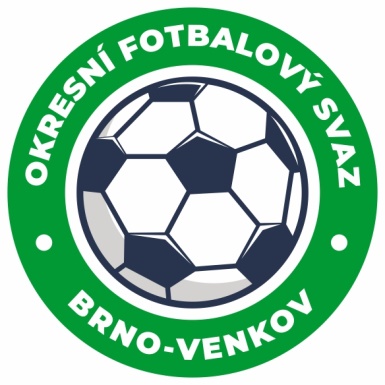 NOMINAČNÍ LISTINA Výběrů U17 OFS Brno – venkovAkce:            Meziokresní turnaj výběrů OFS U17 Místo, datum a čas srazu: fotbalové hřiště TJ Sokol Pohořelice, ulice Sportovní                                                            Pohořelice, 15.11.2023 8:30Ukončení akce: 15.11.2023 15:00                    Nominační listina hráčů U17Farkaš Lukáš                                             	TišnovHort Tobias                                                	TišnovDomes Ondřej                                           	TišnovNavrátil Zbyněk                                         	TišnovKristýnek Jakub                                         	TišnovŠikula Štěpán                                             	KuřimŠíp Filip                                                      	KuřimKnoflíček Jakub                                          	KuřimKubík Lukáš                                               	IvančiceMusil Tomáš                                              	IvančiceSvoboda Roman                                        	IvančicePetrčka Martin                                            	ZbraslavZúbek Matouš                                             	PodolíŠtourač Jakub                                             	PodolíKotlán Vilém                                                	PodolíPelikán Lukáš                                              	PodolíŠrámek Aleš                                               	Čechie/KahanZa účast hráčů na srazu odpovídají mateřské oddíly.V případě neomluvené neúčasti nominovaných hráčů se klub vystavuje postihu dle článku 17 bod 3 RFS !Nominovaní hráči si sebou vezmou obutí na hřiště s umělou trávou a věci osobní hygieny!!!Omluvy telefonicky na číslo: 702 164 364 – Petr SoustružníkOmluvy písemně na email: soustruznik.gtmofs@post.czV Brně : 10.11.2023                      Petr Soustružník                                                              Jan Zycháčekpředseda KM OFS Brno - venkov		         	         předseda VV OFS Brno - venkovZa správnost:		      Libor Charvát                                  sekretář OFS Brno - venkov		